                                           „Наша радост“ Сурдулица 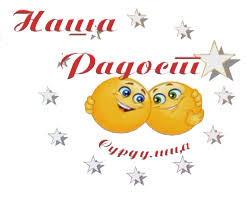 Поштовани родитељи, Спровођење препорука за превенцију инфекције COVID-19 у предшколским установама  изискује њихову доследну и одговорну примену како од стране запослених, тако и од стране родитеља и других законских заступника деце у циљу заштите здравља и безбедности деце и одраслих.Обезбеђивање услова за здраво и безбедно одрастање, је заједничка одговорност свих нас, породице, Запослених у предшколским установама и  других релевантних служби, институција и организација на националном и локалном нивоу. Одговорним односом свих  који се старају о деци доприноси се уважавању најбољег интереса деце и заштити њихове добробити и у актуелној глобалној борби против ширења епидемије COVIDКада околности дозволе потпуну нормализацију рада васпитно-образовних установа, вратићемо се својим пуним капацитетима и ономе што је наша свакодневна пракса.Родитељ је у обавези да кад улази у предшколску установу,  обавезно носи маску тако да маска прекрива уста и нос, дезинфикује руке на улазу препаратом на бази 70% алкохола, и пређе преко постављене дезобаријере за обућу, и да уз минимално задржавање, преда дете васпитачу.На уласку у сваки објекат предшколске установе треба обезбедити бесконтактно мерење температуре и родитеља и деце. Ограничено је  време за јутарњи пријем деце, тако да родитељ може довести дете најкасније 15 минута пре доручка, у нашој установи је до 7.45. јер је доручак у 8.00 како би се дезинфиковао простор (холови, ходници) и омогућило безбедно допремање хране у васпитне групе.Пријем детета у предшколску установу је могућ само уз потврду од стране послодавца која доказује да су оба родитеља у радном односу и да није могуће да им се организује рад од куће. У свим другим ситуацијама препоручује се да дете остане код куће и да о њему воде бригу родитељи.Родитељима се препоручује да код куће остану деца с хроничним болестима (респираторним, кардиоваскуларним, малигним болестима, дијабетесом или имунодефицијенцијама), као и деца чији родитељи/други законски заступници или укућани имају једну од наведених болести.        Свакодневно, пре доласка у вртић, родитељ има обавезу да детету и себи измери температуру и да у случају повишене температуре, не доводи дете у предшколску установу и о томе обавести васпитача.  Пријем детета у предшколску установу се врши само уз потврду надлежног педијатра да је дете здраво као и да је уредно вакцинисано.Дете долази у предшколску установу у пратњи једног родитеља (да би се смањила гужва) и пожељно је да то буде исти родитељ сваког дана. Ако то није могуће, дете доводи родитељ који  може. Није дозвољено да родитељ доводи или одводи дете из установе, нити улази у просторије установе ако он/она или дете има  повишену телесну температуру,  знаке респираторних инфекција попут кашља и кратког даха или је под ризиком да је могао бити у контакту с особама позитивним на COVID-19 . Молимо вас  да смањите  учесталост својих социјалних контаката у свакодневним активностима како би могућност заразе новим корона вирусом била сведена на минимум.Молимо вас да нас обавестите о промени здравственог стања детета док је код куће, најбрже  могуће. Мобилни телефони медицинске сестре на превентиви, као и групних васпитача биће вам доступни.Молимо вас да мобилни или фиксни телефон  бар једног  родитеља буде доступан све време док је дете у вртићу/јаслама како бисмо могли да вас позовемо